О проведении голосования по отбору мероприятий для включения в муниципальные программы в рамках проекта «Народный бюджет» в Орловской областиВ соответствии с постановлением Правительства Орловской области 
от 2 октября 2017 года № 412 «Об утверждении Положения о проекте «Народный бюджет» в Орловской области», на основании протокола от 18 июня 2020г.№1по сбору предложений граждан и институтов гражданского общества для определения Перечня мероприятий для участия Кромского района Орловской области в проекте «Народный бюджет» в Орловской области на 2020 и 2021 годы, руководствуясь Уставом Кромского района,     п о с т а н о в л я ю:1. Принять участие в проекте «Народный бюджет» в Орловской области в 2020 и 2021 годы.2. Провести голосование по отбору мероприятий для включения в муниципальные программы в рамках проекта «Народный бюджет» в Орловской области с 25 июня 2020 года по 30 июня 2020 года включительно, будние дни с 10-00 до 16-00 часов и с 20-00 до 22-00 вне помещения для голосования, с 16-00 до 20-00 в помещении для голосования, выходные дни с 10-00 до 14-00 часов в помещении для голосования с 14-00 до 20-00 часов вне помещения для голосования, 1 июля 2020 года с 8-00 до 20-00 часов по счетным участкам в соответствии с приложением 1 к настоящему постановлению.3. Утвердить перечень мероприятий, предлагаемых для голосования, в соответствии с приложением 2 к настоящему постановлению.4. Участник голосования имеет право выбрать не более одного мероприятия для реализации в соответствующем году.5. Утвердить следующий порядок определения победителей по итогам голосования по отбору мероприятий для включения в муниципальные программы в рамках проекта «Народный бюджет» в Орловской области:5.1. Победителями признаются  мероприятия  Кромского района Орловской области, набравшее наибольшее количество голосов участников голосования.6. Утвердить форму составления списка граждан, пришедших на пункт голосования (счетный участок) согласно приложению 3 к настоящему постановлению.7. Утвердить форму документа для голосования согласно приложению 4к настоящему постановлению.8. Утвердить форму итогового протокола (протокола) счетной комиссии (общественной комиссии) о результатах голосования согласно приложению 5 к настоящему постановлению.9. Опубликовать (обнародовать), разместить настоящее постановление на официальном сайте администрации Кромского района в сети «Интернет».10. Отделу по работе с молодежью, физической культуре и спорту администрации Кромского района  провести информационную кампанию по оповещению граждан Российской Федерации, достигших 14-летнего возраста и имеющих место жительства на территории Кромского района Орловской области о проведении голосования.11. Контроль за исполнением настоящего постановления возложить на Первого заместителя главы администрации Кромского района.Глава района                                                                                        И.Н.Митин                                                                                                           Приложение 1к постановлению администрации Кромского района                                                                                    от19 июня 2020г.№380Счетные участки для проведения голосования по отбору мероприятий для включения в муниципальные программы в рамках проекта «Народный бюджет» в Орловской области                                                                                                             Приложение 2к постановлению администрации Кромского района                                                                                      от19 июня 2020г.№380Перечень мероприятий, подлежащих отбору путем голосования для включения в муниципальные программы в рамках проекта «Народный бюджет» в Орловской области                                                                                                                                                                 Приложение 3                                                                                                                                         к постановлению администрации Кромского района                                                                                                                                                   от19 июня 2020г.№380СПИСОК 
граждан, пришедших на пункт голосования (счетный участок) №_____, расположенный по адресу:________________________________________.                                                                                                             Приложение 4                                                                   к постановлению администрации Кромского района                                                                                               от19 июня 2020г.№380Форма бюллетеня  	ОРЛОВСКАЯ ОБЛАСТЬ	      Наименование муниципального образования Орловской области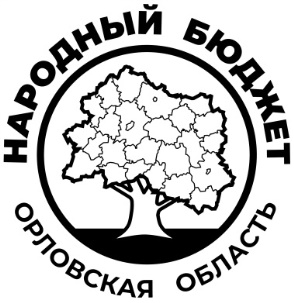 *Бюллетень, в котором знак проставлен более чем в одном квадрате в рамках одного года реализации, либо бюллетень, в котором знак не проставлен ни в одном из квадратов, или не позволяющий установить волеизъявление голосовавшего - считается недействительным                                                                                                            Приложение 5                                                                  к постановлению администрации Кромского района                                                                                      от19 июня 2020г.№380ИТОГОВЫЙ ПРОТОКОЛ (ПРОТОКОЛ)
счетной комиссии № ____ (общественной комиссии), расположенной по адресу:________________________________________,о результатах голосования по выбору мероприятий для включения в муниципальные программы в рамках проекта «Народный бюджет» в Орловской областиСчетная комиссия (общественная комиссия) установила:Председатель счетной (общественной комиссии)подпись                 (дата, расшифровка)Члены счетной комиссии (общественной комиссии)подписи                 (дата, расшифровки)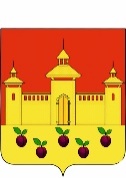 РОССИЙСКАЯ ФЕДЕРАЦИЯОРЛОВСКАЯ ОБЛАСТЬАДМИНИСТРАЦИЯ КРОМСКОГО РАЙОНАПОСТАНОВЛЕНИЕ19 июня 2020 года                                                                                     № 380пгт. Кромы№Счетный участокАдрес места нахожденияРежим работы1№383д.Ульяновка, д. 95, здание администрации Шаховского  сельского поселенияс 25 июня 2020 года по 30 июня 2020 года включительно, будние дни с 10-00 до 16-00 часов и с 20-00 до 22-00 вне помещения для голосования, с 16-00 до 20-00 в помещении для голосования, выходные дни с 10-00 до 14-00 часов в помещении для голосования с 14-00 до 20-00 часов вне помещения для голосования, 1 июля 2020 года с 8-00 до 20-00 часов2№384с.Шахово, ул. Победы, д. 1, здание  Шаховского сельского дома культурыс 25 июня 2020 года по 30 июня 2020 года включительно, будние дни с 10-00 до 16-00 часов и с 20-00 до 22-00 вне помещения для голосования, с 16-00 до 20-00 в помещении для голосования, выходные дни с 10-00 до 14-00 часов в помещении для голосования с 14-00 до 20-00 часов вне помещения для голосования, 1 июля 2020 года с 8-00 до 20-00 часов3№385д.Выселки,д. 35, здание Лысовского  сельского клубас 25 июня 2020 года по 30 июня 2020 года включительно, будние дни с 10-00 до 16-00 часов и с 20-00 до 22-00 вне помещения для голосования, с 16-00 до 20-00 в помещении для голосования, выходные дни с 10-00 до 14-00 часов в помещении для голосования с 14-00 до 20-00 часов вне помещения для голосования, 1 июля 2020 года с 8-00 до 20-00 часов4№386д.Стрелецкая, д. 1, здание администрации Стрелецкого сельского поселенияс 25 июня 2020 года по 30 июня 2020 года включительно, будние дни с 10-00 до 16-00 часов и с 20-00 до 22-00 вне помещения для голосования, с 16-00 до 20-00 в помещении для голосования, выходные дни с 10-00 до 14-00 часов в помещении для голосования с 14-00 до 20-00 часов вне помещения для голосования, 1 июля 2020 года с 8-00 до 20-00 часов5№387д.Рассыльная, д. 62А, здание Рассыльского сельского клубас 25 июня 2020 года по 30 июня 2020 года включительно, будние дни с 10-00 до 16-00 часов и с 20-00 до 22-00 вне помещения для голосования, с 16-00 до 20-00 в помещении для голосования, выходные дни с 10-00 до 14-00 часов в помещении для голосования с 14-00 до 20-00 часов вне помещения для голосования, 1 июля 2020 года с 8-00 до 20-00 часов6№388д.Черкасская, д. 98, здание МБОУ КР ОО «Черкасская средняя общеобразовательная школа»с 25 июня 2020 года по 30 июня 2020 года включительно, будние дни с 10-00 до 16-00 часов и с 20-00 до 22-00 вне помещения для голосования, с 16-00 до 20-00 в помещении для голосования, выходные дни с 10-00 до 14-00 часов в помещении для голосования с 14-00 до 20-00 часов вне помещения для голосования, 1 июля 2020 года с 8-00 до 20-00 часов7№389д.Пушкарная, д. 66А, здание магазина Кромского РАЙПО №22с 25 июня 2020 года по 30 июня 2020 года включительно, будние дни с 10-00 до 16-00 часов и с 20-00 до 22-00 вне помещения для голосования, с 16-00 до 20-00 в помещении для голосования, выходные дни с 10-00 до 14-00 часов в помещении для голосования с 14-00 до 20-00 часов вне помещения для голосования, 1 июля 2020 года с 8-00 до 20-00 часов8№390пос.Кромской, д. 23В, здание МБОУ КР ОО «Закромско-Хуторская основная общеобразовательная школа»с 25 июня 2020 года по 30 июня 2020 года включительно, будние дни с 10-00 до 16-00 часов и с 20-00 до 22-00 вне помещения для голосования, с 16-00 до 20-00 в помещении для голосования, выходные дни с 10-00 до 14-00 часов в помещении для голосования с 14-00 до 20-00 часов вне помещения для голосования, 1 июля 2020 года с 8-00 до 20-00 часов9№391д.Атяевка, д. 25, здание администрации Большеколчевского сельского поселенияс 25 июня 2020 года по 30 июня 2020 года включительно, будние дни с 10-00 до 16-00 часов и с 20-00 до 22-00 вне помещения для голосования, с 16-00 до 20-00 в помещении для голосования, выходные дни с 10-00 до 14-00 часов в помещении для голосования с 14-00 до 20-00 часов вне помещения для голосования, 1 июля 2020 года с 8-00 до 20-00 часов10№392пгт.Кромы, ул.Карла Маркса, д.114 здание банно-прачечного комбинатас 25 июня 2020 года по 30 июня 2020 года включительно, будние дни с 10-00 до 16-00 часов и с 20-00 до 22-00 вне помещения для голосования, с 16-00 до 20-00 в помещении для голосования, выходные дни с 10-00 до 14-00 часов в помещении для голосования с 14-00 до 20-00 часов вне помещения для голосования, 1 июля 2020 года с 8-00 до 20-00 часов11№393село Вожово, ул. Железнодорожная, эксплуатационная база околотка станции Кромы (ПЧ-25)с 25 июня 2020 года по 30 июня 2020 года включительно, будние дни с 10-00 до 16-00 часов и с 20-00 до 22-00 вне помещения для голосования, с 16-00 до 20-00 в помещении для голосования, выходные дни с 10-00 до 14-00 часов в помещении для голосования с 14-00 до 20-00 часов вне помещения для голосования, 1 июля 2020 года с 8-00 до 20-00 часов12№394с.Кривчиково, д. 179, здание МБОУ КР ОО  «Кривчиковская средняя общеобразовательная школа»с 25 июня 2020 года по 30 июня 2020 года включительно, будние дни с 10-00 до 16-00 часов и с 20-00 до 22-00 вне помещения для голосования, с 16-00 до 20-00 в помещении для голосования, выходные дни с 10-00 до 14-00 часов в помещении для голосования с 14-00 до 20-00 часов вне помещения для голосования, 1 июля 2020 года с 8-00 до 20-00 часов13№395здание МБОУ КР ОО «Гуторовская средняя общеобразовательная школа имени Куренцова А.И.»с 25 июня 2020 года по 30 июня 2020 года включительно, будние дни с 10-00 до 16-00 часов и с 20-00 до 22-00 вне помещения для голосования, с 16-00 до 20-00 в помещении для голосования, выходные дни с 10-00 до 14-00 часов в помещении для голосования с 14-00 до 20-00 часов вне помещения для голосования, 1 июля 2020 года с 8-00 до 20-00 часов14№396д.Родина, д. 32, муниципальное здание (здание бывшей Родинской школы)с 25 июня 2020 года по 30 июня 2020 года включительно, будние дни с 10-00 до 16-00 часов и с 20-00 до 22-00 вне помещения для голосования, с 16-00 до 20-00 в помещении для голосования, выходные дни с 10-00 до 14-00 часов в помещении для голосования с 14-00 до 20-00 часов вне помещения для голосования, 1 июля 2020 года с 8-00 до 20-00 часов15№397с.Ретяжи, д. 52а, здание администрации Ретяжского сельского поселенияс 25 июня 2020 года по 30 июня 2020 года включительно, будние дни с 10-00 до 16-00 часов и с 20-00 до 22-00 вне помещения для голосования, с 16-00 до 20-00 в помещении для голосования, выходные дни с 10-00 до 14-00 часов в помещении для голосования с 14-00 до 20-00 часов вне помещения для голосования, 1 июля 2020 года с 8-00 до 20-00 часов16№398д.Семенково, д. 74А, здание МБОУ КР ОО «Семенковская средняя общеобразовательная школа»с 25 июня 2020 года по 30 июня 2020 года включительно, будние дни с 10-00 до 16-00 часов и с 20-00 до 22-00 вне помещения для голосования, с 16-00 до 20-00 в помещении для голосования, выходные дни с 10-00 до 14-00 часов в помещении для голосования с 14-00 до 20-00 часов вне помещения для голосования, 1 июля 2020 года с 8-00 до 20-00 часов17№399с.Апальково, д. 77, здание  администрации Апальковского сельского поселенияс 25 июня 2020 года по 30 июня 2020 года включительно, будние дни с 10-00 до 16-00 часов и с 20-00 до 22-00 вне помещения для голосования, с 16-00 до 20-00 в помещении для голосования, выходные дни с 10-00 до 14-00 часов в помещении для голосования с 14-00 до 20-00 часов вне помещения для голосования, 1 июля 2020 года с 8-00 до 20-00 часов18№400пос.Морозовский, д. 30, здание МБОУ КР ОО «Нижне-Федотовская основная общеобразовательная школа»с 25 июня 2020 года по 30 июня 2020 года включительно, будние дни с 10-00 до 16-00 часов и с 20-00 до 22-00 вне помещения для голосования, с 16-00 до 20-00 в помещении для голосования, выходные дни с 10-00 до 14-00 часов в помещении для голосования с 14-00 до 20-00 часов вне помещения для голосования, 1 июля 2020 года с 8-00 до 20-00 часов19№401с.Коровье Болото, д. 172, здание МБОУ КР ОО «Коровье-Болотовская средняя общеобразовательная школа»с 25 июня 2020 года по 30 июня 2020 года включительно, будние дни с 10-00 до 16-00 часов и с 20-00 до 22-00 вне помещения для голосования, с 16-00 до 20-00 в помещении для голосования, выходные дни с 10-00 до 14-00 часов в помещении для голосования с 14-00 до 20-00 часов вне помещения для голосования, 1 июля 2020 года с 8-00 до 20-00 часов20№402пгт.Кромы, пер.Пушкарский, д.1, здание МБУ «Центр культуры и досуга Кромского района»с 25 июня 2020 года по 30 июня 2020 года включительно, будние дни с 10-00 до 16-00 часов и с 20-00 до 22-00 вне помещения для голосования, с 16-00 до 20-00 в помещении для голосования, выходные дни с 10-00 до 14-00 часов в помещении для голосования с 14-00 до 20-00 часов вне помещения для голосования, 1 июля 2020 года с 8-00 до 20-00 часов21№403пгт.Кромы, переулок Бобкова, д. 8 «а», корпус филиала № 1 БПОУ ОО «Орловский техникум агротехнологий и транспорта» с 25 июня 2020 года по 30 июня 2020 года включительно, будние дни с 10-00 до 16-00 часов и с 20-00 до 22-00 вне помещения для голосования, с 16-00 до 20-00 в помещении для голосования, выходные дни с 10-00 до 14-00 часов в помещении для голосования с 14-00 до 20-00 часов вне помещения для голосования, 1 июля 2020 года с 8-00 до 20-00 часов22№404пгт. Кромы, переулок Заводской, д.6,  здание красного уголка филиала «Газпром газораспределение Орел» в пос. Кромыс 25 июня 2020 года по 30 июня 2020 года включительно, будние дни с 10-00 до 16-00 часов и с 20-00 до 22-00 вне помещения для голосования, с 16-00 до 20-00 в помещении для голосования, выходные дни с 10-00 до 14-00 часов в помещении для голосования с 14-00 до 20-00 часов вне помещения для голосования, 1 июля 2020 года с 8-00 до 20-00 часов23№405пгт. Кромы, улица К.Маркса, д.96, здание ООО «Борть»с 25 июня 2020 года по 30 июня 2020 года включительно, будние дни с 10-00 до 16-00 часов и с 20-00 до 22-00 вне помещения для голосования, с 16-00 до 20-00 в помещении для голосования, выходные дни с 10-00 до 14-00 часов в помещении для голосования с 14-00 до 20-00 часов вне помещения для голосования, 1 июля 2020 года с 8-00 до 20-00 часов24№406деревня Малая Драгунская, д. 102А, здание магазина  ИП Пясецкого В.Фс 25 июня 2020 года по 30 июня 2020 года включительно, будние дни с 10-00 до 16-00 часов и с 20-00 до 22-00 вне помещения для голосования, с 16-00 до 20-00 в помещении для голосования, выходные дни с 10-00 до 14-00 часов в помещении для голосования с 14-00 до 20-00 часов вне помещения для голосования, 1 июля 2020 года с 8-00 до 20-00 часов25№407деревня Глинки, д. 66, здание МБОУ КР ОО Глинская средняя общеобразовательная школас 25 июня 2020 года по 30 июня 2020 года включительно, будние дни с 10-00 до 16-00 часов и с 20-00 до 22-00 вне помещения для голосования, с 16-00 до 20-00 в помещении для голосования, выходные дни с 10-00 до 14-00 часов в помещении для голосования с 14-00 до 20-00 часов вне помещения для голосования, 1 июля 2020 года с 8-00 до 20-00 часов26№408с.Кутафино, д. 4, здание администрации Кутафинского сельского поселенияс 25 июня 2020 года по 30 июня 2020 года включительно, будние дни с 10-00 до 16-00 часов и с 20-00 до 22-00 вне помещения для голосования, с 16-00 до 20-00 в помещении для голосования, выходные дни с 10-00 до 14-00 часов в помещении для голосования с 14-00 до 20-00 часов вне помещения для голосования, 1 июля 2020 года с 8-00 до 20-00 часов27№409село Бельдяжки, д. 4, здание МБОУ КР ОО «Бельдяжская начальная школа»с 25 июня 2020 года по 30 июня 2020 года включительно, будние дни с 10-00 до 16-00 часов и с 20-00 до 22-00 вне помещения для голосования, с 16-00 до 20-00 в помещении для голосования, выходные дни с 10-00 до 14-00 часов в помещении для голосования с 14-00 до 20-00 часов вне помещения для голосования, 1 июля 2020 года с 8-00 до 20-00 часов28№411пос.Шоссе, д. 53, здание МБОУ КР ОО «Гостомльская основная общеобразовательная школа имени Н.С. Лескова»с 25 июня 2020 года по 30 июня 2020 года включительно, будние дни с 10-00 до 16-00 часов и с 20-00 до 22-00 вне помещения для голосования, с 16-00 до 20-00 в помещении для голосования, выходные дни с 10-00 до 14-00 часов в помещении для голосования с 14-00 до 20-00 часов вне помещения для голосования, 1 июля 2020 года с 8-00 до 20-00 часов29№412д.Моховое, д. 83, здание Моховского  сельского дома  культурыс 25 июня 2020 года по 30 июня 2020 года включительно, будние дни с 10-00 до 16-00 часов и с 20-00 до 22-00 вне помещения для голосования, с 16-00 до 20-00 в помещении для голосования, выходные дни с 10-00 до 14-00 часов в помещении для голосования с 14-00 до 20-00 часов вне помещения для голосования, 1 июля 2020 года с 8-00 до 20-00 часов30№413д.Рассоховец, д. 78, здание администрации  Красниковского сельского поселенияс 25 июня 2020 года по 30 июня 2020 года включительно, будние дни с 10-00 до 16-00 часов и с 20-00 до 22-00 вне помещения для голосования, с 16-00 до 20-00 в помещении для голосования, выходные дни с 10-00 до 14-00 часов в помещении для голосования с 14-00 до 20-00 часов вне помещения для голосования, 1 июля 2020 года с 8-00 до 20-00 часов31№414с.Короськово, д. 58, здание администрации Короськовского сельского поселенияс 25 июня 2020 года по 30 июня 2020 года включительно, будние дни с 10-00 до 16-00 часов и с 20-00 до 22-00 вне помещения для голосования, с 16-00 до 20-00 в помещении для голосования, выходные дни с 10-00 до 14-00 часов в помещении для голосования с 14-00 до 20-00 часов вне помещения для голосования, 1 июля 2020 года с 8-00 до 20-00 часов32№415д.Макеево, д. 66, здание Макеевского сельского дома культурыс 25 июня 2020 года по 30 июня 2020 года включительно, будние дни с 10-00 до 16-00 часов и с 20-00 до 22-00 вне помещения для голосования, с 16-00 до 20-00 в помещении для голосования, выходные дни с 10-00 до 14-00 часов в помещении для голосования с 14-00 до 20-00 часов вне помещения для голосования, 1 июля 2020 года с 8-00 до 20-00 часовНаименование мероприятияГод реализациипгт.Кромы, пл.Освобождения 2 этап (с зоной отдыха и устройством фонтана)2020г.пгт.Кромы,ул.К.Маркса (тротуар в районе моста через р.Недна)2020г.пгт.Кромы,ул.Свободы (парк культуры и отдыха)2021г.Пгт.Кромы,пер.Пушкарский (подпорная стена с клумбами в районе стадиона)2021г.№ п/пФамилия, имя, отчество (последнее - при наличии) участника голосования 
(указывается полностью), реквизиты документа, удостоверяющего личность участника голосования, в соответствии с законодательством Российской ФедерацииПодпись участника голосования о согласии на обработку его персональных данных в соответствии с Федеральным законом от 27 июля 2006 года № 152-ФЗ 
«О персональных данных»Подпись участника голосования, удостоверяющая получение бюллетеня для голосованияПодпись члена счетной комиссии, удостоверяющая выдачу бюллетеня для голосования участнику голосования  БЮЛЛЕТЕНЬ  для голосования по отбору   мероприятий для включения   в муниципальные программы   на 2020 и 2021 годы   в рамках проекта   Орловской области   «Народный бюджет»1 июля 2020 годаЧлен счетной 
комиссии №____:  БЮЛЛЕТЕНЬ  для голосования по отбору   мероприятий для включения   в муниципальные программы   на 2020 и 2021 годы   в рамках проекта   Орловской области   «Народный бюджет»1 июля 2020 года_______________(подпись)  БЮЛЛЕТЕНЬ  для голосования по отбору   мероприятий для включения   в муниципальные программы   на 2020 и 2021 годы   в рамках проекта   Орловской области   «Народный бюджет»1 июля 2020 года_______________(расшифровка)  БЮЛЛЕТЕНЬ  для голосования по отбору   мероприятий для включения   в муниципальные программы   на 2020 и 2021 годы   в рамках проекта   Орловской области   «Народный бюджет»1 июля 2020 годаПоставьте любой знак в пустом квадрате справа от наименования мероприятия, 
в пользу которого сделан выбор, но не более чем за одно мероприятие 
для реализации в соответствующем году.*Поставьте любой знак в пустом квадрате справа от наименования мероприятия, 
в пользу которого сделан выбор, но не более чем за одно мероприятие 
для реализации в соответствующем году.*Поставьте любой знак в пустом квадрате справа от наименования мероприятия, 
в пользу которого сделан выбор, но не более чем за одно мероприятие 
для реализации в соответствующем году.*НАИМЕНОВАНИЕ МЕРОПРИЯТИЯ(краткое описание мероприятия)2020 год2021 годМероприятие 1(краткое описание мероприятия 1)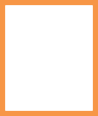 Мероприятие 2(краткое описание мероприятия 2)Мероприятие 3(краткое описание мероприятия 3)Мероприятие 4(краткое описание мероприятия 4)Число граждан, принявших участие в голосованииЧисло полученных бюллетенейЧисло бюллетеней, выданных принявшим участие в голосованииЧисло бюллетеней в ящиках для голосованияКоличество действительных бюллетенейКоличество недействительных бюллетенейНаименование мероприятияКоличество голосов / год реализации мероприятияНаименование мероприятияКоличество голосов / год реализации мероприятия